Проект расписания ЕГЭ-2019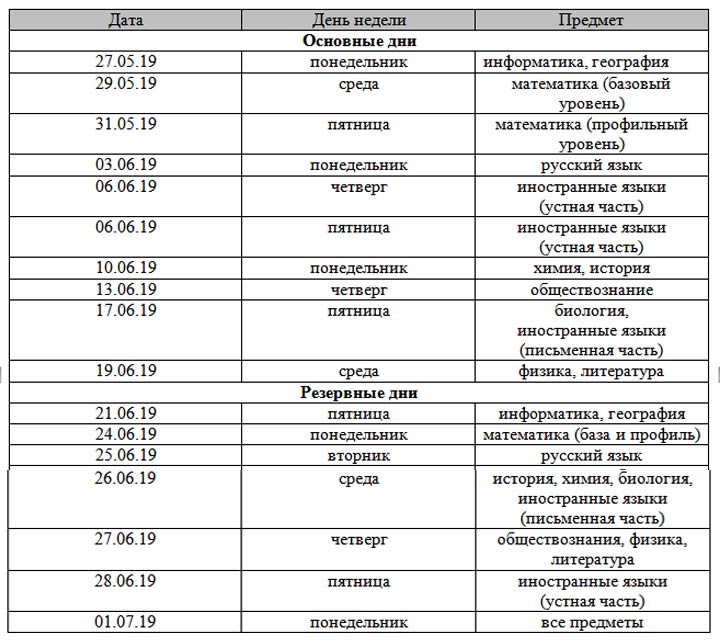 Проект расписания ОГЭ-2019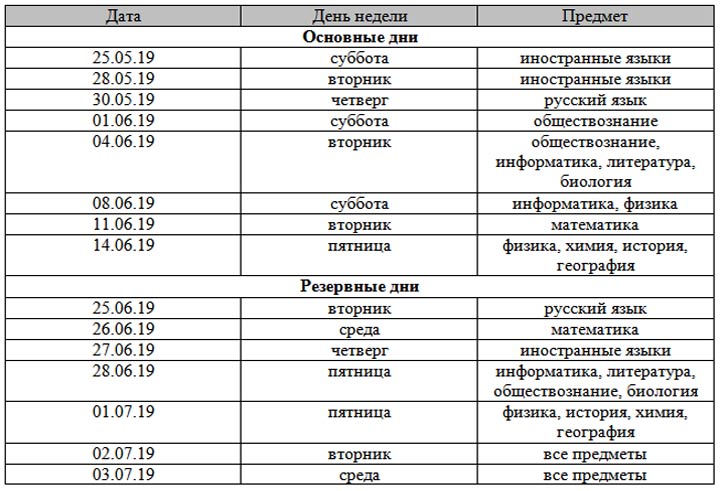 